Ethernet Cable Connected 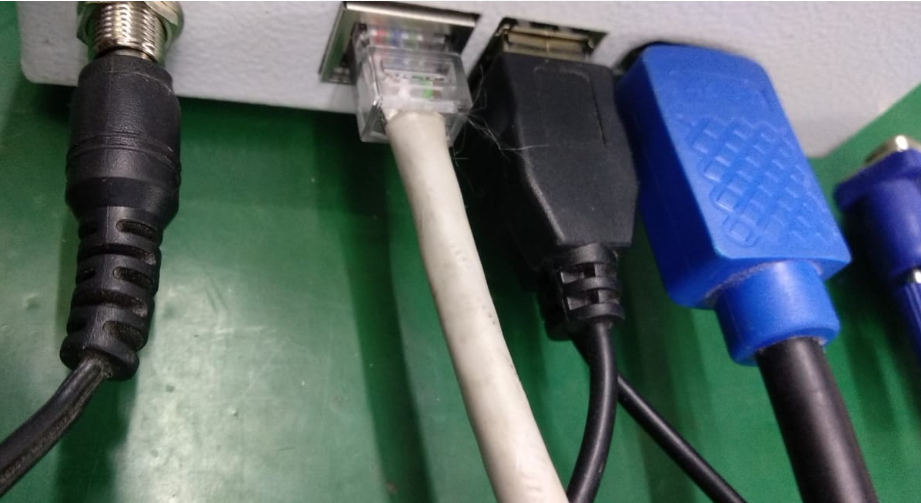 Ethernet Connectivity – Not Connected/Detected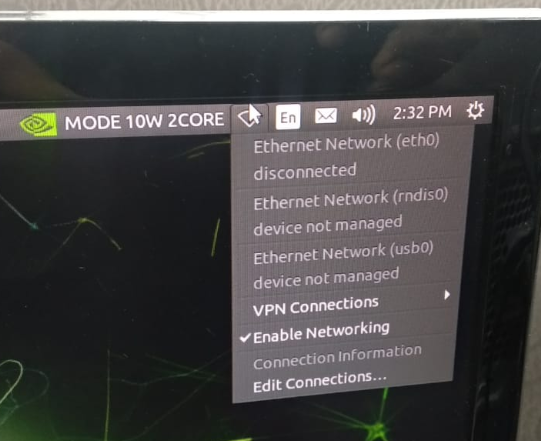 3.IF Config result for Ethernet 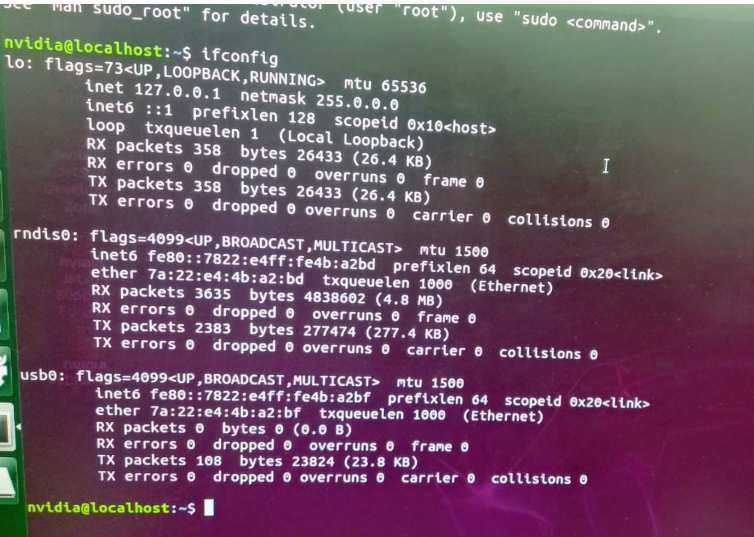 